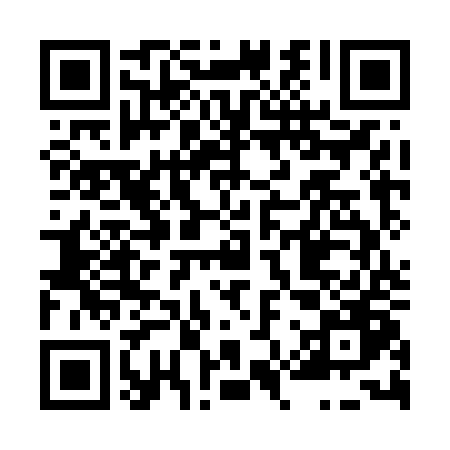 Ramadan times for Borkovany, Czech RepublicMon 11 Mar 2024 - Wed 10 Apr 2024High Latitude Method: Angle Based RulePrayer Calculation Method: Muslim World LeagueAsar Calculation Method: HanafiPrayer times provided by https://www.salahtimes.comDateDayFajrSuhurSunriseDhuhrAsrIftarMaghribIsha11Mon4:284:286:1412:034:005:525:527:3212Tue4:264:266:1212:024:015:545:547:3413Wed4:244:246:1012:024:025:555:557:3514Thu4:214:216:0812:024:035:575:577:3715Fri4:194:196:0612:024:055:595:597:3916Sat4:174:176:0312:014:066:006:007:4017Sun4:154:156:0112:014:076:026:027:4218Mon4:124:125:5912:014:086:036:037:4419Tue4:104:105:5712:004:106:056:057:4520Wed4:084:085:5512:004:116:066:067:4721Thu4:054:055:5312:004:126:086:087:4922Fri4:034:035:5111:594:136:096:097:5123Sat4:004:005:4911:594:146:116:117:5224Sun3:583:585:4611:594:156:126:127:5425Mon3:563:565:4411:594:176:146:147:5626Tue3:533:535:4211:584:186:156:157:5827Wed3:513:515:4011:584:196:176:178:0028Thu3:483:485:3811:584:206:186:188:0129Fri3:463:465:3611:574:216:206:208:0330Sat3:433:435:3411:574:226:216:218:0531Sun4:414:416:3212:575:237:237:239:071Mon4:384:386:3012:565:257:247:249:092Tue4:364:366:2712:565:267:267:269:113Wed4:334:336:2512:565:277:277:279:134Thu4:314:316:2312:565:287:297:299:155Fri4:284:286:2112:555:297:307:309:176Sat4:254:256:1912:555:307:327:329:197Sun4:234:236:1712:555:317:337:339:218Mon4:204:206:1512:545:327:357:359:239Tue4:174:176:1312:545:337:367:369:2510Wed4:154:156:1112:545:347:387:389:27